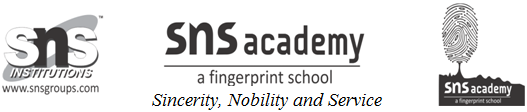                                       GENERAL KNOWLEDGE                                               Grade: II1. How many states are there in India?    292. How many Continents are there in the World?    73. Which is the biggest Continent in the World?    Asia4. Which is the smallest Continent in the World?    Australia5. How many oceans are there in the World?    5 oceans6. Which is the largest ocean in the world?    Pacific Ocean7. Which is the largest desert in the World?    Sahara desert 8. Which is the smallest state in India?    Goa9. Which is the most educated state in India?    Kerala10. Which city is known as the golden city of India?     Jaisalmer11. Which city is known as the blue city of India?      Jodhpur12. Which is the largest fresh water lake in Asia?      Lake Wular13. Which is the largest desert in India?     Thar Desert14. Which is the largest cold desert of Earth?     Antarctic polar desert15. What is the Name of National bird of India?     Indian Peacock16. What is the National animal of India?     Bengal Tiger17. What is the National flower of India?     Banyan tree18. What is the National Sport of India?      Hockey19. How many bones are there in the human body?     206 bones20. What is the National flower of India?     Lotus21. Which is the National Emblem of India?     Asoka Chakra22. How many planets are there in the solar system?      8 planets23. What is the largest planet in the solar system?      Jupiter24. Which is the smallest planet in solar system?     Mercury25. Who is the Prime minister of India?    Mr.Narendra Modi26. Which is the highest peak in India?    Kanchenjunga27. Which is the largest animal in the world?   Blue Whale28. Which is the tallest animal in the world?   Giraffe29. Which is the fastest animal in the World?    Cheetah30. Who is the first citizen of India?     President31. When Children’s day is celebrated?    November 14th 32. When Teacher’s day is celebrated?    September 5th 33. Who is called “The father of India”?     Mahatma Gandhi34. How many colours are there in a rainbow?     7 colours35. How many letters are there in the English alphabet?    2636. Baby of a dog is called …………………?    Puppy37. What do you call the person who brings a letter to your home from post office?    Postman38. Which is the tallest mountain in the World?   Mount Everest39. How many legs does the butterfly has?    6 legs40. What is the National fruit of India?     Mango